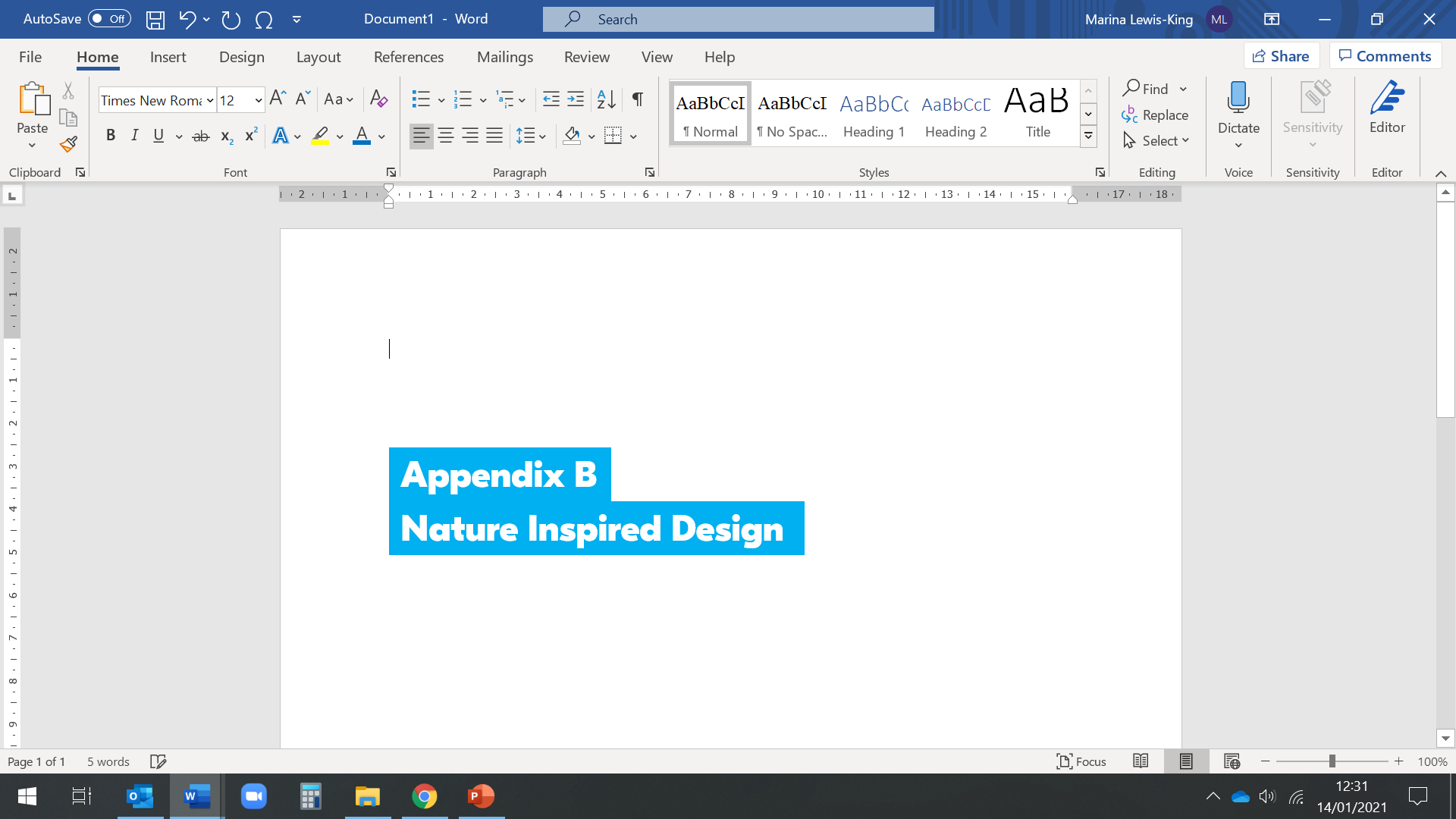 Function Lens ActivityDraw the organism and annotate it. Write below one of its traits and the function it supports._____________________________________________________________________________E.g. The [organism]’s [trait] makes it great at [function]ORGANISMTRAITFUNCTION nConkerSpiky pod surfaceAvoid being eaten by predatorsConkerBright green podCamouflage  - to blend in with its natural environmentHorse chestnut tree leafBranch veins on the surfaceProvide support for the leaf and carry nutrients to the rest of the plantHorse chestnut tree leafFlat wide surface To capture as much sunlight as possible